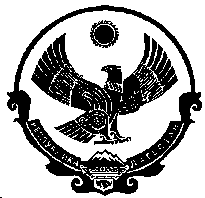 РЕСПУБЛИКА ДАГЕСТАНАДМИНИСТРАЦИЯ  ГОРОДСКОГО ОКРУГА  «ГОРОД КИЗИЛЮРТ»П О С Т А Н О В Л е н и Е  30.11.2021                                                                                                                                                                                                          № 451-П  Об утверждении программы профилактики рисков причинения вреда (ущерба) охраняемым законом ценностям в рамках муниципального контроля в сфере благоустройства на территории городского округа «город Кизилюрт» на 2022 г.    В соответствии со статьей 16, 17.1 Федерального закона от 6 октября 2003 года № 131–ФЗ «Об общих принципах организации местного самоуправления в Российской Федерации», статьями 3,23,30,44 Федерального закона от 31 июля 2020 года № 248 – ФЗ «О государственном контроле (надзоре) и муниципальном контроле в Российской Федерации»,  постановлением Правительства РФ от 25 июня 2021 года № 990                              «Об утверждении Правил разработки и утверждения контрольными (надзорными) органами программы профилактики рисков причинения вреда (ущерба) охраняемым законом ценностям», Положением о муниципальном контроле в сфере благоустройства в границах городского округа «город Кизилюрт», утверждённым решением  Собрания депутатов городского округа «город Кизилюрт»  от 14 октября 2021 года № 31-04/06, руководствуясь Уставом ГО «город Кизилюрт», п о с т а н о в л я ю:1.Утвердить  прилагаемую Программу профилактики рисков причинения вреда (ущерба) охраняемым законом ценностям на 2022 год в рамках муниципального  контроля в сфере благоустройства на территории ГО «город Кизилюрт».2.Настоящее постановление разместить на официальном сайте ГО «город Кизилюрт» и опубликовать в газете «Кизилюртовские вести».3.Контроль за исполнением настоящего постановления возложить на первого заместителя главы администрации ГО «город Кизилюрт» Патахова М.А.4.Настоящее постановление вступает в силу с 01.01.2022 года.Глава городского округа «город Кизилюрт»                      М.Ю. МагомедовУ Т В Е Р Ж Д Е Н Апостановлением  администрацииГО «город Кизилюрт»от 30.11.2021  № 451-П Программа профилактики рисков причинения вреда (ущерба) охраняемым законом ценностям в рамках муниципального земельного контроля на территории городского округа «город Кизилюрт» на 2022 год	Настоящая программа профилактики нарушений обязательных требований при организации и осуществлении муниципального земельного контроля на территории городского округа «город Кизилюрт» на 2022 год разработана в целях организации проведения профилактики нарушений обязательных требований, оценка соблюдения которых является предметом муниципального земельного контроля.Паспорт программыАнализ текущего состояния муниципального земельного контроля, описание текущего развития профилактической деятельности органа муниципального земельного контроля и характеристика проблем, на решение которых направлена Программа    Муниципальный земельный контроль на территории городского округа «город Кизилюрт» в отношении граждан и организаций осуществляет отдел муниципального контроля    администрации «город Кизилюрт» в соответствии с требованиями Федерального закона от 31июля 2020 года № 248-ФЗ«О государственном контроле (надзоре) и муниципальном контроле в Российской Федерации» (с последующими изменениями).    Объектами муниципального земельного контроля является земля как природный объект и природный ресурс, земельные участки, их части, находящиеся в границах городского округа «город Кизилюрт», независимо от форм собственности.      Подконтрольными субъектами являются граждане и организации, являющиеся собственниками, землепользователями, землевладельцами и арендаторами, а также лицами, использующими земли, земельные участки, части земельных участков без оформленных в установленном порядке прав на них.      Муниципальный земельный контроль осуществляется должностными лицами отдела муниципального контроля администрации  городского округа «город Кизилюрт» согласно перечню должностных лиц администрации городского округа «город Кизилюрт», уполномоченных на осуществление муниципального земельного контроля на территории городского округа «город Кизилюрт», утвержденному постановлением администрации городского округа «город Кизилюрт»  от 01 февраля 2021 года № 23-П (с последующими изменениями).     Субъекты, в отношении которых осуществляется муниципальный земельный контроль:- организации;- граждане.      Перечень обязательных требований, требований, установленных муниципальными правовыми актами, оценка которых является предметом муниципального земельного контроля:    В соответствии с частью 1 статьи 25 Земельного кодекса Российской Федерации права на земельные участки возникают по основаниям, установленным гражданским законодательством, федеральными законами, и подлежат государственной регистрации в соответствии с Федеральным законом от 13.07.2015 г. № 218-ФЗ «О государственной регистрации недвижимости» (с последующими изменениями).    Согласно статье 42 Земельного кодекса Российской Федерации собственники земельных участков и лица, не являющиеся собственниками земельных участков, обязаны:- использовать земельные участки в соответствии с их целевым назначением и принадлежностью к той или иной категории земель и разрешенным использованием способами, которые не должны наносить вред окружающей среде, в том числе земле как природному объекту;- сохранять межевые, геодезические и другие специальные знаки, установленные на земельных участках в соответствии с законодательством;- осуществлять мероприятия по охране земель, лесов, водных объектов и других природных ресурсов, в том числе меры пожарной безопасности;- своевременно приступать к использованию земельных участков в случаях, если сроки освоения земельных участков предусмотрены договорами;- своевременно производить платежи за землю;- соблюдать при использовании земельных участков требования градостроительных регламентов, строительных, экологических, санитарно-гигиенических, противопожарных и иных правил, нормативов;- не допускать загрязнение, захламление, деградацию и ухудшение плодородия почв на землях соответствующих категорий.         Положение о муниципальном земельном контроле на территории    городского округа «город Кизилюрт» постановлением администрации городского округа «город Кизилюрт»  от 20 август 2021 года № 223-П утвержден административный регламент исполнения муниципальной функции по проведению муниципального земельного контроля на территории городского округа «город Кизилюрт».        Перечень нормативных правовых актов и их отдельных частей, содержащих обязательные требования, оценка соблюдения которых является предметом муниципального земельного контроля, опубликован на официальном сайте  администрации «город Кизилюрт» в сети «Интернет»: https://mo-kizilurt.ru/Цели и задачи реализации программы профилактики         Цели программы профилактики:предупреждение нарушений гражданами и организациями требований земельного законодательства, включая устранение причин, факторов и условий, способствующих возможному нарушению обязательных требований;предотвращение рисков причинения вреда и снижение уровня ущерба охраняемым законом ценностям вследствие нарушения требований земельного законодательства.В рамках достижения поставленных целей предусматривается решение следующих задач:выявление причин, факторов и условий, способствующих причинению вреда охраняемым законом ценностям и нарушению обязательных требований, установленных земельным законодательством, определение способов устранения или снижения рисков их возникновения;устранения причин, факторов и условий, способствующих возможному причинению вреда охраняемым законом ценностям и нарушению обязательных требований, установленных земельным законодательством;повышение правосознания и правовой культуры подконтрольных субъектов;создание условий для доведения обязательных требований до контролируемых лиц, повышение информированности о способах их соблюдения.Сроки и этапы реализации программыСрок реализации программы: с 01 января 2022 года по 31 декабря 2022 годаИсточники финансированияДля реализации программы финансирование не предусмотрено.Перечень профилактических мероприятий,
сроки (периодичность) их проведенияПоказатели результативности и эффективности программы профилактикиОценка эффективности программы, соблюдение которой оценивается отделом муниципального контроля  администрации городского округа «город Кизилюрт» при проведении мероприятий  по осуществлению контроля и профилактике нарушений обязательных требований в 2022 году, проводится по итогам работы за год.Целевые показатели результативности мероприятий Программы по муниципальному земельному контролю:1) Количество выявленных нарушений требований земельного законодательства, шт.2) Количество проведенных профилактических мероприятий.Показатели эффективности:1) Снижение количества выявленных при проведении контрольно-надзорных мероприятий нарушений требований земельного законодательства.2) Количество проведенных профилактических мероприятий контрольным (надзорным) органом, ед.3) Доля профилактических мероприятий в объеме контрольно-надзорных мероприятий, %.Наименование программыПрограмма профилактики рисков причинения вреда (ущерба) охраняемым законом ценностям в рамках муниципального земельного контроля на территории городского округа «город Кизилюрт» на 2022 годРазработчик программыОтдел муниципального контроля    администрации «город Кизилюрт»Исполнители программы Отдел муниципального контроля    администрации «город Кизилюрт»Цель(и) программыпредупреждение нарушений гражданами и организациями требований земельного законодательства, включая устранение причин, факторов и условий, способствующих возможному нарушению обязательных требований;предотвращение рисков причинения вреда и снижение уровня ущерба охраняемым законом ценностям вследствие нарушения требований земельного законодательства;сокращение количества нарушений гражданами и организациями обязательных требований земельного законодательства на территории «город Кизилюрт».Задача(и)выявление причин, факторов и условий, способствующих причинению вреда охраняемым законом ценностям и нарушению обязательных требований, установленных земельным законодательством, определение способов устранения или снижения рисков их возникновения;устранения причин, факторов и условий, способствующих возможному причинению вреда охраняемым законом ценностям и нарушению обязательных требований, установленных земельным законодательствомСроки и (или) этапы реализации программыС 01 января 2022 года по 31 декабря 2022 годаОжидаемые результаты реализации программыПовышение уровня понимания контролируемых лиц обязательных требований земельного законодательства.Снижение рисков причинения вреда охраняемым законом ценностям.Развитие системы профилактических мероприятий контрольного органа.Обеспечение квалифицированной профилактической работы должностных лиц контрольного органа.Повышение прозрачности деятельности контрольного органа№п/пНаименование мероприятияСроки реализацииКонтрольные параметрыОтветственный исполнительИнформированиеИнформированиеИнформированиеИнформированиеИнформирование1.1.Размещение и актуализация размещенных на официальном сайте администрации «город Кизилюрт» и информационно-телекоммуникационной сети «Интернет» Перечня нормативных правовых актов, содержащих обязательные требования, проверка соблюдения которых является предметом муниципального земельного контроля В течение годаСвоевременность подготовки и размещение актуальной информацииВедущий специалист по муниципальному земельному контролю отдела муниципального контроля  администрации городского округа «город Кизилюрт»1.2.Сведения об изменениях, внесенных в нормативные правовые акты, регулирующие осуществление муниципального земельного контроля, о сроках и порядке их вступления в силуВ течение годаСвоевременность подготовки и размещение актуальной информацииВедущий специалист по муниципальному земельному контролю отдела муниципального контроля  администрации городского округа «город Кизилюрт»1.3.Разработка и утверждение руководства по соблюдению обязательных требований в соответствии с Федеральным законом «Об обязательных требованиях в Российской Федерации»ИюльСвоевременность подготовки и размещение актуальной информацииВедущий специалист по муниципальному земельному контролю отдела муниципального контроля  администрации городского округа «город Кизилюрт»1.4.Размещение и поддержание в актуальной редакции текстов нормативных правовых актов, регулирующих осуществление муниципального земельного контроляВ течение годаСвоевременность подготовки и размещение актуальной информацииВедущий специалист по муниципальному земельному контролю отдела муниципального контроля  администрации городского округа «город Кизилюрт»  1.5.Размещение на сайте администрации «город Кизилюрт» в информационно-телекоммуникационной сети «Интернет» информацию, предусмотренную пунктами 6-10, статьи 46 Закона № 248-ФЗВ течение годаРазмещение актуальной информацииВедущий специалист по муниципальному земельному контролю отдела муниципального контроля  администрации городского округа «город Кизилюрт»КонсультированиеКонсультированиеКонсультированиеКонсультированиеКонсультирование2.1.Проведение консультаций по вопросам соблюдения обязательных требований, требований, установленных муниципальными правовыми актами муниципального земельного контроля В течение годаСвоевременность подготовки и размещение актуальной информацииВедущий специалист по муниципальному земельному контролю отдела муниципального контроля  администрации городского округа «город Кизилюрт»2.2.Размещение на сайте администрации «город Кизилюрт» в информационно-телекоммуникационной сети «Интернет» письменных разъяснений по однотипным обращениямВ течение годаСвоевременность подготовки и размещение актуальной информацииВедущий специалист по муниципальному земельному контролю отдела муниципального контроля  администрации городского округа «город Кизилюрт»  2.3.Объявление предостережения
В течение годаПравомерная выдача по мере необходимостиДолжностные лица     отдела муниципального контроля  администрации городского округа «город Кизилюрт», уполномоченные осуществлять муниципальный земельный контроль2.4. Проведение профилактических визитовВ течение годаДолжностные лица     отдела муниципального контроля  администрации городского округа «город Кизилюрт», уполномоченные осуществлять муниципальный земельный контроль